Stellantis pubblica la propria Relazione annuale e il Form 20-F per il 2020 e il Bilancio consolidato 2020 e la Discussione e analisi dell’amministrazione di Groupe PSA Amsterdam, 4 marzo 2021 - Stellantis NV (NYSE / MTA / Euronext Paris: STLA) (“Stellantis”) ha annunciato oggi di avere pubblicato il proprio Annual Report e il Form 20-F per il 2020 e di avere depositato il Form 20-F, comprendente il bilancio di Fiat Chrysler Automobiles NV per l’esercizio conclusosi il 31 dicembre 2020, presso la Securities and Exchange Commission statunitense (“SEC”).L’Annual Report e il Form 20-F di Stellantis sono disponibili nella sezione Investor del sito web di Stellantis, su https://www.stellantis.com, dove possono essere visualizzati e scaricati. Gli azionisti possono richiedere gratuitamente una copia cartacea di questi documenti, che comprendono il bilancio certificato di Fiat Chrysler Automobiles N.V., ai contatti sotto riportati. Stellantis ha inoltre annunciato oggi di avere pubblicato il Bilancio consolidato e la Discussione e analisi dell’amministrazione di Groupe PSA per l’anno conclusosi il 31 dicembre 2020 che sono state fornite alla SEC con il modulo 6-K e sono disponibili nella scheda Investor del sito web di Stellantis su https://www.stellantis.com, dove possono essere visualizzati e scaricati.Informazioni su StellantisStellantis è una delle principali case automobilistiche al mondo. Protagonista della nuova era della mobilità, è guidata da una visione chiara: offrire libertà di movimento con soluzioni di mobilità esclusive, convenienti e affidabili. Oltre al ricco know-how e all'ampia presenza geografica del Gruppo, i suoi maggiori punti di forza sono la performance sostenibile, la profonda esperienza e il grande talento dei suoi dipendenti che lavorano in tutto il mondo. Stellantis farà leva sul suo ampio e iconico portafoglio di marchi creato da visionari, che hanno trasmesso ai vari brand la passione che ispira dipendenti e clienti. Stellantis punta all’eccellenza, non alla grandezza, e si pone l’obiettivo di creare valore aggiunto per tutti gli stakeholder e le comunità in cui opera. @StellantisStellantisStellantisStellantisPer ulteriori informazioni:www.stellantis.com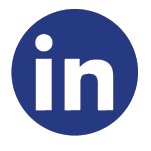 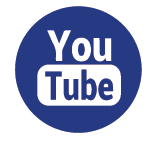 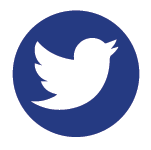 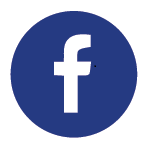 